AGENDA	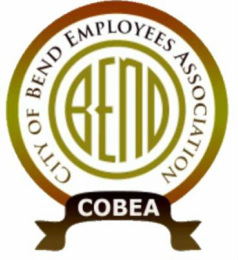 Meeting:  	COBEA EBoard Meeting 	Date:  	12/15/2021, 4:30 PM – 6:30PM
Attendees:  
 Kerry Bell – President     Julie Craig -Vice President  Julie Oconnor – Secretary  Sean Quinlivan – Treasurer       
 Nick Patten – ST Downtown main campus  Matt Ziebol - ST Boyd  Mike Niles  - ST Wall Annex  Roy Bradley - ST WRF   Nolan Holmgren – ST 15th alternate  Lori Davison – downtown main alternate  Joe Holmgren – Boyd alternate   Lanelle Duran – Wall Annex alternate  Cally Whitman –  WRF alternate  Tedesco Law Firm - Representation                                  Call to Order:  President REPORTS: (30min)1. Officer Reports Secretary Report  (3min) – Treasurer Report  (3min) -  Vice President Report (3min) -  President Report (20?min) -  investigation into ethics and job performance - termination, member pushed out and request for investigation, PDQs, contracted third party for plan reviewvISITOR cOMMENTSNew GENERAL Business: (up to 1.5 hrs)Training for 2022, Cally’s infoBudget for 2022		OLD General business (.5hr)New HIre orientationsFair pay studyElectionsBargainingUpcoming Meetings:    Board meeting January 19th , Membership Quarterly meeting January 27th Steward Reports: (ROUND TABLE up to 3min each as time has allowed)	Close Meeting